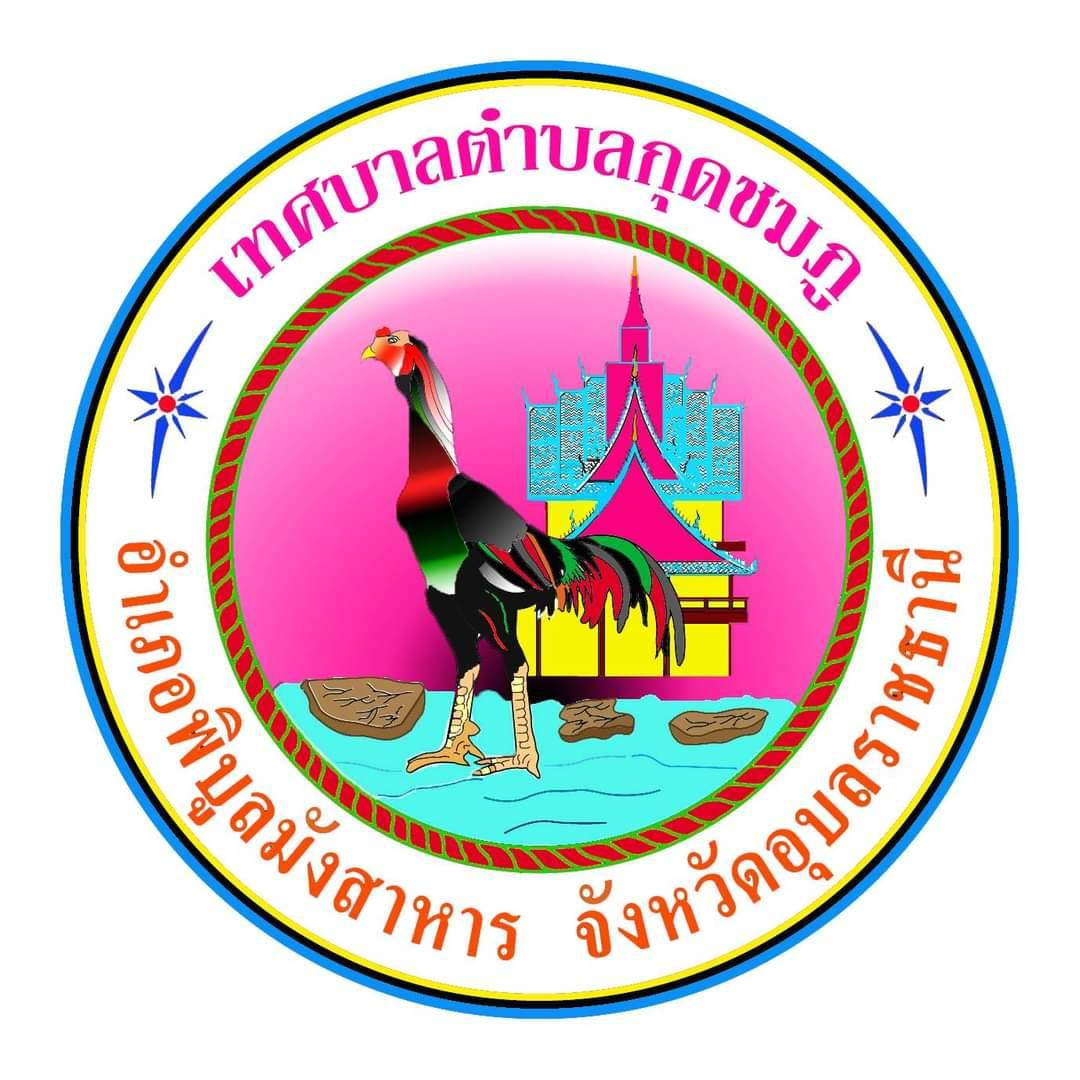     การขอสนับสนุนน้ำอุปโภคบริโภคงานที่ให้บริการ            	การขอสนับสนุนน้ำอุปโภคบริโภคหน่วยงานที่รับผิดชอบ    	สำนักปลัดเทศบาลตำบลกุดชมภูขอบเขตการให้บริการสถานที่ / ช่องทางการให้บริการ                               ระยะเวลาเปิดให้บริการสำนักปลัดเทศบาลตำบลกุดชมภู             			ทุกวันไม่เว้นวันหยุดราชการโทรศัพท์: 045 - 210989                          	 ตั้งแต่เวลา ๐๘.๓๐-๑๒.๐๐ น. และ ๑๓.๐๐ – ๑๖.๓๐ น.ขั้นตอนและระยะการให้บริการขั้นตอน                                                           หน่วยงานผู้รับผิดชอบ๑. ประชาชนยื่นคำร้องต่อเจ้าหน้าที่                            ๑. สำนักงานปลัดเทศบาลตำบลกุดชมภู๒. เจ้าหน้าที่รับคำร้องและเสนอผู้บริหารพิจารณา             ๒. สำนักงานปลัดเทศบาลตำบลกุดชมภู  (ระยะเวลา ๕ นาที)๓. ผู้บริหารพิจารณอนุมัติ                                         ๓. สำนักงานปลัดเทศบาลตำบลกุดชมภู (ระยะเวลา ๕ นาที)๔. เจ้าหน้าที่ประสานไปยังหน่วยงานที่มีรถบรรทุกน้ำ         ๔. งานป้องกันและบรรเทาสาธารณภัย เพื่อขอความร่วมมือจัดส่งน้ำ กรณีรถบรรทุกน้ำว่าง จะดำเนินการจัดส่งน้ำได้ทันที   (ระยะเวลา ๓ ชั่วโมง)๕. เสร็จสิ้นภารกิจรายงานให้ผู้บริหารทราบ                    ๕. สำนักปลัดเทศบาลตำบลกุดชมภู                                                                            งานป้องกันและบรรเทาสาธารณภัย-2-ระยะเวลาใช้ระยะเวลาทั้งสิ้น ไม่เกิน ๑ วันรายการเอกสารหลักฐานประกอบเอกสารหรือหลักฐานที่ต้องใช้๑. สำเนาบัตรประจำตัวประชาชน                                                        จำนวน ๑ ฉบับ๒. สำเนาทะเบียนบ้าน                                                                      จำนวน ๑ ฉบับค่าธรรมเนียมไม่เสียค่าธรรมเนียม -การรับเรื่องร้องเรียนถ้าการให้บริการไม่เป็นไปตามข้อตกลงที่ระบุไว้ข้างต้นสามารถติดต่อเพื่อร้องเรียนได้ที่งานกฎหมายร้องเรียน/ร้องทุกข์ เทศบาลตำบลกุดชมภู 045 – 210989 ต่อ 13เทศบาลตำบลกุดชมภู  โทรศัพท์: 045 – 210989  